NÁRODNÁ RADA SLOVENSKEJ REPUBLIKYII. volebné obdobieČíslo: 1223/2001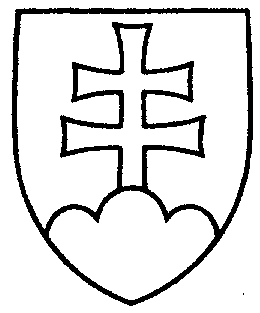 1596UZNESENIENÁRODNEJ RADY SLOVENSKEJ REPUBLIKYzo 17. septembra 2001k vládnemu návrhu zákona o finančnej kontrole a vnútornom audite a o zmene a doplnení niektorých zákonov (tlač 1045) – prvé čítanieNárodná  rada  Slovenskej  republikypo prerokovaní vládneho návrhu zákona o finančnej kontrole a vnútornom audite a o zmene a doplnení niektorých zákonov (tlač 1045) v prvom čítaníA.  r o z h o d l a ,  žepodľa § 73 ods. 3 písm. c) zákona Národnej rady Slovenskej republiky 
č. 350/1996 Z. z. o rokovacom poriadku Národnej rady Slovenskej republiky v znení neskorších predpisovprerokuje vládny návrh zákona v druhom čítaní;B.  p r i d e ľ u j e podľa § 74 ods. 1 citovaného zákonavládny návrh zákona o finančnej kontrole a vnútornom audite a o zmene a doplnení niektorých zákonov (tlač 1045)NÁRODNÁ RADA SLOVENSKEJ REPUBLIKYna prerokovanieÚstavnoprávnemu výboru Národnej rady Slovenskej republikyVýboru Národnej rady Slovenskej republiky pre financie, rozpočet a menuVýboru Národnej rady Slovenskej republiky pre hospodárstvo, privatizáciu a podnikanie aVýboru Národnej rady Slovenskej republiky pre verejnú správu;C.  u r č u j e podľa § 74 ods. 1 a 2 citovaného zákona1. ako gestorský Výbor Národnej rady Slovenskej republiky pre financie, rozpočet a menu,2. lehotu na prerokovanie návrhu zákona v druhom čítaní vo výboroch  a v gestorskom výbore do 17. októbra 2001.Jozef  M i g a š  v. r.predseda Národnej rady Slovenskej republikyOverovatelia:Milan  I š t v á n  v. r.Ľudmila  M u š k o v á  v. r.